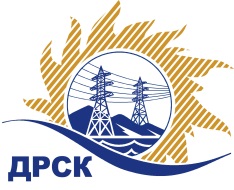 Акционерное Общество«Дальневосточная распределительная сетевая  компания»ПРОТОКОЛ №355/УТПиР-РЗакупочной комиссии по рассмотрению предложений по открытому электронному запросу предложений на право заключения договора на выполнение работ«Реконструкция ПС 110 кВ "Голубовка" для технологического присоединения (СМР+РД)» Закупка 284 раздел 2.2.1. ГКПЗ 2017ПРИСУТСТВОВАЛИ: члены постоянно действующей Закупочной комиссии АО «ДРСК»  2-го уровня.ВОПРОСЫ, ВЫНОСИМЫЕ НА РАССМОТРЕНИЕ ЗАКУПОЧНОЙ КОМИССИИ: О  рассмотрении результатов оценки заявок Участников.Об отклонении заявки АО "Гидроэлектромонтаж". О признании заявок соответствующими условиям запроса предложений.О предварительной ранжировке предложений.О проведении переторжки.РЕШИЛИ:По вопросу № 1Признать объем полученной информации достаточным для принятия решения.Утвердить цены, полученные на процедуре вскрытия конвертов с заявками участников открытого запроса предложений.По вопросу № 2Отклонить заявку Участника АО "Гидроэлектромонтаж" (675000, г. Благовещенск, ул. Пионерская, 204) от дальнейшего рассмотрения на основании п.2.8.2.5 б) Документации о закупке.По вопросу № 3        Признать заявки ООО "ЭК "СВЕТОТЕХНИКА" (675029, г. Благовещенск, ул. Артиллерийская, д. 116), ООО "ТЕХЦЕНТР" (690105, г. Владивосток, ул. Русская, д. 57 Ж, кв. 18) удовлетворяющими по существу условиям Документации о закупке и принять их к дальнейшему рассмотрению.          По вопросу № 4Утвердить предварительную ранжировку предложений Участников: В соответствии с требованиями и условиями, предусмотренными Извещением о закупке и Документацией о закупке, предлагается предварительно ранжировать заявки следующим образом: По вопросу № 51.  Провести переторжку. 2. Допустить к участию в переторжке заявки следующих участников: ООО "ЭК "СВЕТОТЕХНИКА" (675029, г. Благовещенск, ул. Артиллерийская, д. 116), ООО "ТЕХЦЕНТР" (690105, г. Владивосток, ул. Русская, д. 57 Ж, кв. 18). 3. Определить форму переторжки: заочная.4. Назначить переторжку на  22.03.2017 в 15:00 час. (благовещенского времени).5. Место проведения переторжки: ЭТП b2b-energo.6. Ответственному секретарю Закупочной комиссии уведомить участников, приглашенных к участию в переторжке, о принятом комиссией решении.г. Благовещенск_ «21» марта 2017 г.№Наименование участника и его адресПредмет заявки на участие в запросе предложений1ООО "ЭК "СВЕТОТЕХНИКА" (675029, г. Благовещенск, ул. Артиллерийская, д. 116)Цена: 5 333 600,00 руб. с НДС (цена без НДС: 4 520 000,00 руб.)2ООО "ТЕХЦЕНТР" (690105, г. Владивосток, ул. Русская, д. 57 Ж, кв. 18)Цена: 5 333 659,00 руб. с НДС(цена без НДС: 4 520 050,00 руб.)3АО "Гидроэлектромонтаж" (675000, г. Благовещенск, ул. Пионерская, 204)Цена: 6 293 717,62 руб. с НДС (цена без НДС: 5 333 659,00 руб.)Основания для отклоненияФ.И.О. экспертаИтоговая стоимость заявки участника в сканированных документах не соответствует последнему по времени ценовому предложению Участника в Системе b2b esv, что не соответствует п. 2.6.1.8 Документации о закупкеЕлисеева М.Г.Место в предваритель-ной ранжировкеНаименование участника и его адресЦена предложения на участие в закупке без НДС, руб.Итоговая оценка предпочтительности заявок1 местоООО "ЭК "СВЕТОТЕХНИКА" (675029, г. Благовещенск, ул. Артиллерийская, д. 116)4 520 000,00 0,502 местоООО "ТЕХЦЕНТР" (690105, г. Владивосток, ул. Русская, д. 57 Ж, кв. 18)4 520 050,000,35Ответственный секретарь Закупочной комиссии  2 уровня АО «ДРСК»________________________________________М.Г. ЕлисееваИсп.Чуясова Е.Г.Тел.397-268Исп.Чуясова Е.Г.Тел.397-268